Ecole de Musique Associative Intercommunale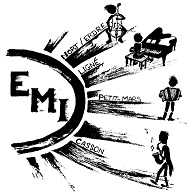 de Nort-Sur-Erdre, Ligné, Petit-Mars, CassonRECRUTE Un(e) Chef de chœurLe poste :Au sein de l’école de musique associative EMI Nort sur Erdre / Ligné / Petit-Mars / Casson, vous exercerez le poste de chef de chœur pour une chorale adulte avec un volume horaire de 2h hebdomadaire + 40h d’intervention en milieu scolaire pour un(e) titulaire du DUMI. Vous participerez également à la vie associative de l’école ainsi qu’aux différents projets pédagogiques (saison culturelle, réunions pédagogiques, concerts…)Date de début du contrat : 31 aout 2018Type de contrat :CDD d’un an avec possibilité de CDIProfil :Expérience similaire en enseignement souhaitéeTitulaire du DE / DEM / DUMI (ou équivalent) de préférencePratique de la musique ou du chant régulière indispensableCompétences :Aptitude à l’autonomie et l’organisationCapacité à motiver les élèves et à suivre leur évolution dans la bonne humeurCapacité à choisir le programme dans le souci de faire progresser les choristes, de répondre à leurs attentes et de les éveiller à une diversité d’œuvres musicalesAssiduité, ponctualité, réactivitéCapacité à travailler en équipe et à participer à la constitution de projets communs/transversauxRémunération – Contrat :Salaire basé sur le temps de travail hebdomadaire. Contrat régit par la convention collective de l’animation. Mutuelle collectiveVeuillez envoyer votre Curriculum Vitae et votre lettre de motivation par courriel                                        à l’attention de Sandy DELAPORTE – Coordinatrice coordination@ecoledemusique-emi.com